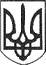 РЕШЕТИЛІВСЬКА МІСЬКА РАДАПОЛТАВСЬКОЇ ОБЛАСТІРОЗПОРЯДЖЕННЯ14 листопада 2019 року   			                                                       № 353 Керуючись пп.1 п. „а” ст. 32 Закону України „Про місцеве самоврядування в Україні” та враховуючи наказ директора Решетилівської дитячо-юнацької спортивної школи Решетилівської міської ради від 14.11.2019 № 50 „Про участь команди вихованців дитячо-юнацької спортивної школи у відкритій першості Шишацького району з греко-римської боротьби серед юнаків 2007-2010 р.н. присвячений Дню Гідності та Свободи”,ЗОБОВ’ЯЗУЮ:1. Відділу бухгалтерського обліку, звітності та адміністративно-господарського забезпечення виконавчого комітету Решетилівської міської ради  забезпечити оплату витрат на відрядження Славку Валерію Васильовичу, тренеру-викладачу Решетилівської дитячо-юнацької спортивної школи  Решетилівської міської ради, який відряджається з командою вихованців секції греко-римської боротьби (список додається) до с. Яреськи, терміном на 1 календарний день, 16 листопада 2019 року, для участі у відкритій першості Шишацького району з греко-римської боротьби серед юнаків 2007-2010 р.н. присвячений Дню Гідності та Свободи, після повернення та оформлення авансового звіту, у порядку та строки передбачені законодавством України.            2. Контроль за виконанням розпорядження залишаю за собою.Секретар міської ради                                                                        О.А.ДядюноваДодаток до розпорядження міського голови14 листопада 2019 року № 353    Список команди вихованців секції греко-римської боротьби для участі  у відкритій першості Шишацького району з греко-римської боротьби серед юнаків 2007-2010 р.н. присвячений Дню Гідності та СвободиНачальник відділу культури,молоді, спорту  та туризму                                                                  М.С. Тітік        Про відшкодування витратна відрядження№ п/пПІБ учнівНазва закладуКерівник1Бережний АртемРешетилівська дитячо-юнацька спортивна школа Решетилівської міської ради Славко В.В.2Божко АнтонРешетилівська дитячо-юнацька спортивна школа Решетилівської міської ради Славко В.В.3Веремей МаксимРешетилівська дитячо-юнацька спортивна школа Решетилівської міської радиСлавко В.В.4Герасимов ЄвгенРешетилівська дитячо-юнацька спортивна школа Решетилівської міської радиСлавко В.В.5Голуб ЮрійРешетилівська дитячо-юнацька спортивна школа Решетилівської міської радиСлавко В.В.6Данильченко БогданРешетилівська дитячо-юнацька спортивна школа Решетилівської міської радиСлавко В.В.7Данильченко ВіталійРешетилівська дитячо-юнацька спортивна школа Решетилівської міської радиСлавко В.В.8Захарченко МикитаРешетилівська дитячо-юнацька спортивна школа Решетилівської міської радиСлавко В.В.9Корж БогданРешетилівська дитячо-юнацька спортивна школа Решетилівської міської радиСлавко В.В.10Косенко ОлександрРешетилівська дитячо-юнацька спортивна школа Решетилівської міської радиСлавко В.В.11Кутинець ВасильРешетилівська дитячо-юнацька спортивна школа Решетилівської міської радиСлавко В.В.12Лобас МикитаРешетилівська дитячо-юнацька спортивна школа Решетилівської міської радиСлавко В.В.13Попик АнтонРешетилівська дитячо-юнацька спортивна школа Решетилівської міської радиСлавко В.В.14Фесун ДмитроРешетилівська дитячо-юнацька спортивна школа Решетилівської міської радиСлавко В.В.15Хаєрбеков РустамРешетилівська дитячо-юнацька спортивна школа Решетилівської міської радиСлавко В.В.16Шаповал ЯрославРешетилівська дитячо-юнацька спортивна школа Решетилівської міської радиСлавко В.В.17Швець ДенисРешетилівська дитячо-юнацька спортивна школа Решетилівської міської радиСлавко В.В.